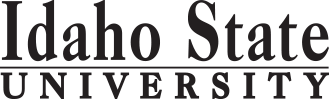     Bachelor of Science, Nursing, TRADITIONAL Program								Page 2Course Subject and TitleCr. Min. Grade*GE, UU or UM**Sem. Offered**Sem. OfferedPrerequisitePrerequisiteCo RequisiteCo RequisiteCo RequisiteCo RequisiteSemester OneSemester OneSemester OneSemester OneSemester OneSemester OneSemester OneSemester OneSemester OneSemester OneSemester OneSemester OneGE Objective 1: ENGL 1101 Writing and Rhetoric I3C-GEGEAppropriate placement scoreGE Objective 3: MATH 1153 Statistical Reasoning3CGEGEAppropriate placement scoreGE Objective 5: BIOL 1101/L Biology I & Lab4CGEGEPre- or Co-Requisite: MATH 1108 or equivalent scorePre- or Co-Requisite: MATH 1108 or equivalent scorePre- or Co-Requisite: MATH 1108 or equivalent scoreGE Objective 4: 3GEGEGE Objective 9: 3CGEGE                                                                                            Total16Semester TwoSemester TwoSemester TwoSemester TwoSemester TwoSemester TwoSemester TwoSemester TwoSemester TwoSemester TwoSemester TwoSemester TwoGE Objective 1: ENGL 1102 Writing and Rhetoric II3C-GEGEENGL 1101BIOL 3301/L Adv. Human Anatomy & Physiology I and Lab4CUUUUBIOL 1101GE Objective 5: CHEM 1101 Introduction to Chemistry3CGEGEMATH 1108 or equivalent scoreMATH 1108 or equivalent scoreGE Objective 6: PSYC 1101 Introduction to Psychology3CGEGEGE Objective 4: 3GEGE                                                                                            Total16Semester ThreeSemester ThreeSemester ThreeSemester ThreeSemester ThreeSemester ThreeSemester ThreeSemester ThreeSemester ThreeSemester ThreeSemester ThreeSemester ThreeBIOL 2221/L Introductory Microbiology & Lab4CBIOL 1101, and CHEM 1101 or CHEM 1111BIOL 1101, and CHEM 1101 or CHEM 1111BIOL 3302/L Adv. Human Anatomy & Physiology II and Lab4CUUUUBIOL 1101PSYC 2225 Child Development3CGEGEPHIL 2230 Medical Ethics3CGE Objective 2: COMM 1101 Fundamentals of Oral Comm.3                                                                                             Total17Semester Four – APPLY to Nursing Program – Applications due in March for fall admission or September for spring admissionSemester Four – APPLY to Nursing Program – Applications due in March for fall admission or September for spring admissionSemester Four – APPLY to Nursing Program – Applications due in March for fall admission or September for spring admissionSemester Four – APPLY to Nursing Program – Applications due in March for fall admission or September for spring admissionSemester Four – APPLY to Nursing Program – Applications due in March for fall admission or September for spring admissionSemester Four – APPLY to Nursing Program – Applications due in March for fall admission or September for spring admissionSemester Four – APPLY to Nursing Program – Applications due in March for fall admission or September for spring admissionSemester Four – APPLY to Nursing Program – Applications due in March for fall admission or September for spring admissionSemester Four – APPLY to Nursing Program – Applications due in March for fall admission or September for spring admissionSemester Four – APPLY to Nursing Program – Applications due in March for fall admission or September for spring admissionSemester Four – APPLY to Nursing Program – Applications due in March for fall admission or September for spring admissionSemester Four – APPLY to Nursing Program – Applications due in March for fall admission or September for spring admissionBIOL 3305 Introduction to Pathobiology3CUUUUBIOL 3302CHEM 1102/1103 Essentials of Organic & Biochemistry and Lab4CCHEM 1101 or CHEM 1111NTD 3340 Nutrition for Health Professionals3CUUUUBIOL 3301 or BIOL 3302 or HO 0111BIOL 3301 or BIOL 3302 or HO 0111GE Objective 7 or 8: LLIB 1115 Introduction to Information Research3CGEGEGE Objective 6: 3GEGE                                                                                             Total16Semester Five – Must be admitted to Nursing ProgramSemester Five – Must be admitted to Nursing ProgramSemester Five – Must be admitted to Nursing ProgramSemester Five – Must be admitted to Nursing ProgramSemester Five – Must be admitted to Nursing ProgramSemester Five – Must be admitted to Nursing ProgramSemester Five – Must be admitted to Nursing ProgramSemester Five – Must be admitted to Nursing ProgramSemester Five – Must be admitted to Nursing ProgramSemester Five – Must be admitted to Nursing ProgramSemester Five – Must be admitted to Nursing ProgramSemester Five – Must be admitted to Nursing ProgramNURS 3100 Professional Nursing2CUMUMF, SF, SNURS 3110/L Fundamentals of Nursing and Lab4CUMUMF, SF, SNURS 3120/L Health Assessment and Lab3CUMUMF, SF, SNURS 3150C  Health Assessment/Fundamentals Clinical2CUMUMF, SF, SNURS 3110 and NURS 3120NURS 3110 and NURS 3120NURS 3110 and NURS 3120NURS 3110 and NURS 3120PPRA 3315 Pharmacology for Nursing4CUUUUF, SF, SMust be enrolled in Nursing or Respiratory Therapy majorMust be enrolled in Nursing or Respiratory Therapy majorMust be enrolled in Nursing or Respiratory Therapy majorMust be enrolled in Nursing or Respiratory Therapy major                                                                                              TotalSemester SixSemester SixSemester SixSemester SixSemester SixSemester SixSemester SixSemester SixSemester SixSemester SixSemester SixSemester SixNURS 3130/C Adult Health Nursing I and Clinical7CUMUMS, SUS, SUNURS 4160/C Mental Health Nursing and Clinical5CUMUMS, SUS, SU                                                                                              TotalSemester SevenSemester SevenSemester SevenSemester SevenSemester SevenSemester SevenSemester SevenSemester SevenSemester SevenSemester SevenSemester SevenSemester SevenEither NURS 3330 Evidence-Based Nursing Practice, ORDHS 4426 Evidence Based Research in Health Sciences3CUMUMF, SF, SF, SF, SMATH 1153NURS 4140 Child Health Nursing3CUMUMFFNURS 4150/C Women & Childbearing Family Nursing & Clinical4CUMUMFFNURS 4200/C Population Health Nursing and Clinical5CUMUMFF                                                                                              Total                                        Semester Eight   Semester Eight   Semester Eight   Semester Eight   Semester Eight   Semester Eight   Semester Eight   Semester Eight   Semester Eight   Semester Eight   Semester Eight   Semester Eight   NURS 4130 Adult Health Nursing II4CUMUMSSNURS 4420NURS 4420NURS 4420NURS 4420NURS 4180 Foundations of Health Informatics for Nurses2CUMUMSSNURS 4220 Leadership and Management in Nursing3CUMUMSSNURS 4420 Professional Nursing Capstone4CUMUMSSNURS 4130NURS 4130NURS 4130NURS 4130NURS 4440 Professional Nursing Synthesis1CUMUMSS                                                                                              Total                                              *GE=General Education Objective, UU=Upper Division University, UM= Upper Division Major**See Course Schedule section of Course Policies page in the e-catalog (or input F, S, Su, etc.)*GE=General Education Objective, UU=Upper Division University, UM= Upper Division Major**See Course Schedule section of Course Policies page in the e-catalog (or input F, S, Su, etc.)*GE=General Education Objective, UU=Upper Division University, UM= Upper Division Major**See Course Schedule section of Course Policies page in the e-catalog (or input F, S, Su, etc.)*GE=General Education Objective, UU=Upper Division University, UM= Upper Division Major**See Course Schedule section of Course Policies page in the e-catalog (or input F, S, Su, etc.)*GE=General Education Objective, UU=Upper Division University, UM= Upper Division Major**See Course Schedule section of Course Policies page in the e-catalog (or input F, S, Su, etc.)*GE=General Education Objective, UU=Upper Division University, UM= Upper Division Major**See Course Schedule section of Course Policies page in the e-catalog (or input F, S, Su, etc.)*GE=General Education Objective, UU=Upper Division University, UM= Upper Division Major**See Course Schedule section of Course Policies page in the e-catalog (or input F, S, Su, etc.)*GE=General Education Objective, UU=Upper Division University, UM= Upper Division Major**See Course Schedule section of Course Policies page in the e-catalog (or input F, S, Su, etc.)*GE=General Education Objective, UU=Upper Division University, UM= Upper Division Major**See Course Schedule section of Course Policies page in the e-catalog (or input F, S, Su, etc.)*GE=General Education Objective, UU=Upper Division University, UM= Upper Division Major**See Course Schedule section of Course Policies page in the e-catalog (or input F, S, Su, etc.)*GE=General Education Objective, UU=Upper Division University, UM= Upper Division Major**See Course Schedule section of Course Policies page in the e-catalog (or input F, S, Su, etc.)*GE=General Education Objective, UU=Upper Division University, UM= Upper Division Major**See Course Schedule section of Course Policies page in the e-catalog (or input F, S, Su, etc.)2019-2020 Major RequirementsCRGENERAL EDUCATION OBJECTIVESSatisfy Objectives 1,2,3,4,5,6 (7 or 8) and 9GENERAL EDUCATION OBJECTIVESSatisfy Objectives 1,2,3,4,5,6 (7 or 8) and 9GENERAL EDUCATION OBJECTIVESSatisfy Objectives 1,2,3,4,5,6 (7 or 8) and 9GENERAL EDUCATION OBJECTIVESSatisfy Objectives 1,2,3,4,5,6 (7 or 8) and 936  cr. min36  cr. minMAJOR REQUIREMENTS801. Written English  (6 cr. min)	ENGL 11011. Written English  (6 cr. min)	ENGL 11011. Written English  (6 cr. min)	ENGL 11011. Written English  (6 cr. min)	ENGL 110133	ENGL 1102	ENGL 1102	ENGL 1102	ENGL 110233SET A Application Prerequisites152. Spoken English   (3 cr. min)	COMM 11012. Spoken English   (3 cr. min)	COMM 11012. Spoken English   (3 cr. min)	COMM 11012. Spoken English   (3 cr. min)	COMM 110133BIOL 1101/L Biology I and Lab                                  (counted in GE Obj. 5)BIOL 1101/L Biology I and Lab                                  (counted in GE Obj. 5)3. Mathematics      (3 cr. min) Recommended by Dept    MATH 11533. Mathematics      (3 cr. min) Recommended by Dept    MATH 11533. Mathematics      (3 cr. min) Recommended by Dept    MATH 11533. Mathematics      (3 cr. min) Recommended by Dept    MATH 115333BIOL 2221/L Introductory Microbiology and Lab44. Humanities, Fine Arts, Foreign Lang.    (2 courses; 2 categories; 6 cr. min)4. Humanities, Fine Arts, Foreign Lang.    (2 courses; 2 categories; 6 cr. min)4. Humanities, Fine Arts, Foreign Lang.    (2 courses; 2 categories; 6 cr. min)4. Humanities, Fine Arts, Foreign Lang.    (2 courses; 2 categories; 6 cr. min)4. Humanities, Fine Arts, Foreign Lang.    (2 courses; 2 categories; 6 cr. min)4. Humanities, Fine Arts, Foreign Lang.    (2 courses; 2 categories; 6 cr. min)BIOL 3301/L Advanced Human Anatomy & Physiology I & Lab4BIOL 3302/L Advanced Human Anatomy & Physiology II & Lab4CHEM 1101 Introduction to Chemistry                   (counted in GE Obj. 5)CHEM 1101 Introduction to Chemistry                   (counted in GE Obj. 5)5. Natural Sciences         (2 lectures-different course prefixes, 1 lab; 7 cr. min)5. Natural Sciences         (2 lectures-different course prefixes, 1 lab; 7 cr. min)5. Natural Sciences         (2 lectures-different course prefixes, 1 lab; 7 cr. min)5. Natural Sciences         (2 lectures-different course prefixes, 1 lab; 7 cr. min)5. Natural Sciences         (2 lectures-different course prefixes, 1 lab; 7 cr. min)5. Natural Sciences         (2 lectures-different course prefixes, 1 lab; 7 cr. min)PSYC 1101 Introduction to Psychology                   (counted in GE Obj. 6)PSYC 1101 Introduction to Psychology                   (counted in GE Obj. 6)	BIOL 1101/L	BIOL 1101/L	BIOL 1101/L	BIOL 1101/L44PSYC 2225 Child Development3	CHEM 1101	CHEM 1101	CHEM 1101	CHEM 110133GE Objective 9: Choice of Course                            (counted in GE Obj. 9)GE Objective 9: Choice of Course                            (counted in GE Obj. 9)	CHEM 1102/1103	CHEM 1102/1103	CHEM 1102/1103	CHEM 1102/1103446. Behavioral and Social Science        (2 courses-different prefixes; 6 cr. min)6. Behavioral and Social Science        (2 courses-different prefixes; 6 cr. min)6. Behavioral and Social Science        (2 courses-different prefixes; 6 cr. min)6. Behavioral and Social Science        (2 courses-different prefixes; 6 cr. min)6. Behavioral and Social Science        (2 courses-different prefixes; 6 cr. min)6. Behavioral and Social Science        (2 courses-different prefixes; 6 cr. min)SET B Program Prerequisites9	PSYC 1101	PSYC 1101	PSYC 1101	PSYC 110133BIOL 3305 Introduction to Pathobiology3CHEM 1102 Essentials of Organic & Biochemistry (counted in GE Obj 5)CHEM 1102 Essentials of Organic & Biochemistry (counted in GE Obj 5)One Course from EITHER Objective 7 OR  8                    (1course;  3 cr. min)One Course from EITHER Objective 7 OR  8                    (1course;  3 cr. min)One Course from EITHER Objective 7 OR  8                    (1course;  3 cr. min)One Course from EITHER Objective 7 OR  8                    (1course;  3 cr. min)One Course from EITHER Objective 7 OR  8                    (1course;  3 cr. min)One Course from EITHER Objective 7 OR  8                    (1course;  3 cr. min)CHEM 1103 Essentials of Organic & Biochemistry Lab(counted in GE Obj. 5)CHEM 1103 Essentials of Organic & Biochemistry Lab(counted in GE Obj. 5)7. Critical Thinking7. Critical Thinking7. Critical Thinking7. Critical Thinking33CHEM 1103 Essentials of Organic & Biochemistry Lab(counted in GE Obj. 5)CHEM 1103 Essentials of Organic & Biochemistry Lab(counted in GE Obj. 5)8. Information Literacy	LLIB 11158. Information Literacy	LLIB 11158. Information Literacy	LLIB 11158. Information Literacy	LLIB 111533LLIB 1115 Introduction to Information Research  (counted in GE Obj. 8)LLIB 1115 Introduction to Information Research  (counted in GE Obj. 8)9. Cultural Diversity                                                             (1 course;  3 cr. min)9. Cultural Diversity                                                             (1 course;  3 cr. min)9. Cultural Diversity                                                             (1 course;  3 cr. min)9. Cultural Diversity                                                             (1 course;  3 cr. min)9. Cultural Diversity                                                             (1 course;  3 cr. min)9. Cultural Diversity                                                             (1 course;  3 cr. min)MATH 1153 Statistical Reasoning                            (counted in GE Obj. 3)MATH 1153 Statistical Reasoning                            (counted in GE Obj. 3)NTD 3340 Nutrition for Health Professionals 3General Education Elective to reach 36 cr. min.                        (if necessary)General Education Elective to reach 36 cr. min.                        (if necessary)General Education Elective to reach 36 cr. min.                        (if necessary)General Education Elective to reach 36 cr. min.                        (if necessary)General Education Elective to reach 36 cr. min.                        (if necessary)General Education Elective to reach 36 cr. min.                        (if necessary)PHIL 2230 Medical Ethics3                                                                                                  Total GE                                                                                                  Total GE                                                                                                  Total GE                                                                                                  Total GE4141NURSING PROGRAM COURSES56Undergraduate Catalog and GE Objectives by Catalog Year Undergraduate Catalog and GE Objectives by Catalog Year Undergraduate Catalog and GE Objectives by Catalog Year Undergraduate Catalog and GE Objectives by Catalog Year Undergraduate Catalog and GE Objectives by Catalog Year Undergraduate Catalog and GE Objectives by Catalog Year PPRA 3315 Pharmacology for Nursing4Undergraduate Catalog and GE Objectives by Catalog Year Undergraduate Catalog and GE Objectives by Catalog Year Undergraduate Catalog and GE Objectives by Catalog Year Undergraduate Catalog and GE Objectives by Catalog Year Undergraduate Catalog and GE Objectives by Catalog Year Undergraduate Catalog and GE Objectives by Catalog Year NURS 3100 Professional Nursing2NURS 3110/L Fundamentals of Nursing and Lab4NURS 3120/L Health Assessment and Lab3NURS 3130/C Adult Health Nursing I and Clinical7MAP Credit SummaryMAP Credit SummaryMAP Credit SummaryMAP Credit SummaryCRCRNURS 3150C Health Assessment/Fundamentals Clinical2Major Major Major Major 8080Either NURS 3330 Evidence-Based Nursing Practice, OR3General Education General Education General Education General Education 4141DHS 4426 Evidence Based Practice Research in Health SciencesUpper Division Free Electives to reach 36 creditsUpper Division Free Electives to reach 36 creditsUpper Division Free Electives to reach 36 creditsUpper Division Free Electives to reach 36 creditsNURS 4130 Adult Health Nursing II4Free Electives to reach 120 creditsFree Electives to reach 120 creditsFree Electives to reach 120 creditsFree Electives to reach 120 creditsNURS 4140 Child Health Nursing3                                                                                     TOTAL                                                                                     TOTAL                                                                                     TOTAL                                                                                     TOTAL121121NURS 4150/C Women & Childbearing Family Nursing & Clinical4NURS 4160/C Mental Health Nursing and Clinical5NURS 4180 Foundations of Health Informatics for Nurses2NURS 4200/C Population Health Nursing and Clinical5NURS 4220 Leadership and Management in Nursing3Graduation Requirement Minimum Credit ChecklistGraduation Requirement Minimum Credit ChecklistGraduation Requirement Minimum Credit ChecklistConfirmedConfirmedConfirmedNURS 4420 Professional Nursing Capstone4Minimum 36 cr. General Education Objectives (15 cr. AAS)Minimum 36 cr. General Education Objectives (15 cr. AAS)Minimum 36 cr. General Education Objectives (15 cr. AAS)NURS 4440 Professional Nursing Synthesis1Minimum 15 cr. Upper Division in Major (0 cr.  Associate)Minimum 15 cr. Upper Division in Major (0 cr.  Associate)Minimum 15 cr. Upper Division in Major (0 cr.  Associate)Minimum 36 cr. Upper Division Overall (0 cr.  Associate)Minimum 36 cr. Upper Division Overall (0 cr.  Associate)Minimum 36 cr. Upper Division Overall (0 cr.  Associate)Minimum of 120 cr. Total (60 cr. Associate)Minimum of 120 cr. Total (60 cr. Associate)Minimum of 120 cr. Total (60 cr. Associate)Advising NotesAdvising NotesMAP Completion Status (for internal use only)MAP Completion Status (for internal use only)MAP Completion Status (for internal use only)MAP Completion Status (for internal use only)MAP Completion Status (for internal use only)MAP Completion Status (for internal use only)MATH 1153P can be substituted for MATH 1153.MATH 1153P can be substituted for MATH 1153.DateDateDateDateDateENGL 1101P can be substituted for ENGL 1101.ENGL 1101P can be substituted for ENGL 1101.Student must be admitted to nursing program to complete NURS andStudent must be admitted to nursing program to complete NURS andCAA or COT:PPRA courses in nursing program. PPRA courses in nursing program. Traditional program offers an application for fall admission and an Traditional program offers an application for fall admission and an Complete College American Momentum YearMath and English course in first year9 credits in the Major area in first year15 credits each semester (or 30 in academic year)Milestone coursesComplete College American Momentum YearMath and English course in first year9 credits in the Major area in first year15 credits each semester (or 30 in academic year)Milestone coursesComplete College American Momentum YearMath and English course in first year9 credits in the Major area in first year15 credits each semester (or 30 in academic year)Milestone coursesComplete College American Momentum YearMath and English course in first year9 credits in the Major area in first year15 credits each semester (or 30 in academic year)Milestone coursesComplete College American Momentum YearMath and English course in first year9 credits in the Major area in first year15 credits each semester (or 30 in academic year)Milestone coursesComplete College American Momentum YearMath and English course in first year9 credits in the Major area in first year15 credits each semester (or 30 in academic year)Milestone coursesapplication for spring admission. NURS courses must be completed inapplication for spring admission. NURS courses must be completed inComplete College American Momentum YearMath and English course in first year9 credits in the Major area in first year15 credits each semester (or 30 in academic year)Milestone coursesComplete College American Momentum YearMath and English course in first year9 credits in the Major area in first year15 credits each semester (or 30 in academic year)Milestone coursesComplete College American Momentum YearMath and English course in first year9 credits in the Major area in first year15 credits each semester (or 30 in academic year)Milestone coursesComplete College American Momentum YearMath and English course in first year9 credits in the Major area in first year15 credits each semester (or 30 in academic year)Milestone coursesComplete College American Momentum YearMath and English course in first year9 credits in the Major area in first year15 credits each semester (or 30 in academic year)Milestone coursesComplete College American Momentum YearMath and English course in first year9 credits in the Major area in first year15 credits each semester (or 30 in academic year)Milestone coursesthe required sequence for the cohort when student is admitted.the required sequence for the cohort when student is admitted.Complete College American Momentum YearMath and English course in first year9 credits in the Major area in first year15 credits each semester (or 30 in academic year)Milestone coursesComplete College American Momentum YearMath and English course in first year9 credits in the Major area in first year15 credits each semester (or 30 in academic year)Milestone coursesComplete College American Momentum YearMath and English course in first year9 credits in the Major area in first year15 credits each semester (or 30 in academic year)Milestone coursesComplete College American Momentum YearMath and English course in first year9 credits in the Major area in first year15 credits each semester (or 30 in academic year)Milestone coursesComplete College American Momentum YearMath and English course in first year9 credits in the Major area in first year15 credits each semester (or 30 in academic year)Milestone coursesComplete College American Momentum YearMath and English course in first year9 credits in the Major area in first year15 credits each semester (or 30 in academic year)Milestone coursesComplete College American Momentum YearMath and English course in first year9 credits in the Major area in first year15 credits each semester (or 30 in academic year)Milestone coursesComplete College American Momentum YearMath and English course in first year9 credits in the Major area in first year15 credits each semester (or 30 in academic year)Milestone coursesComplete College American Momentum YearMath and English course in first year9 credits in the Major area in first year15 credits each semester (or 30 in academic year)Milestone coursesComplete College American Momentum YearMath and English course in first year9 credits in the Major area in first year15 credits each semester (or 30 in academic year)Milestone coursesComplete College American Momentum YearMath and English course in first year9 credits in the Major area in first year15 credits each semester (or 30 in academic year)Milestone coursesComplete College American Momentum YearMath and English course in first year9 credits in the Major area in first year15 credits each semester (or 30 in academic year)Milestone courses                                                                            Form Revised 6.27.2019                                                                            Form Revised 6.27.2019                                                                            Form Revised 6.27.2019                                                                            Form Revised 6.27.2019                                                                            Form Revised 6.27.2019                                                                            Form Revised 6.27.2019